Science in the Early Years 
Reception 2022-23 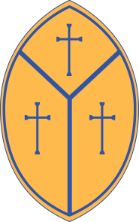 EYFS Understanding the World Educational Programme (EYFS Statutory Framework 2021)AutumnAutumnAutumn 1: You choose (All about me) Life cycle of a human Talk about how we have changed since babies Identify changes in the environment during Autumn Explore materials and their purposes (houses and toys) Experience and discuss how exercise affectAutumn 2: Exploring Begin to name planets in the solar system Explore light and shadows through touchesFind out about astronauts Observe the changes to water in different temperatures (freezing and melting). Begin to notice the changes to the environment during winter SpringSpringSpring 1: The Past Continue to explore the changes in Winter Identify herbivores, omnivores and carnivores (Dinosaurs) Name different parts of dinosaurs and begin to understand animals/features from the past. Compare different types of dinosaursUnderstand how materials such as fossils and artefacts can be used to inform about the past. Cave Baby – what materials where used during the Stone Age e.g. for cave paintings?Spring 2: Fantasy Explore different materials and their properties Observe the changes that occur in spring Begin to understand occupations such as vets, doctors Learn about how we are able to care for the natural environment SummerSummerSummer 1: On the Farm Understand the features/purpose of farms Explore and observe different plants including fruit and vegetablesUnderstand how to care for plants Plant a seed and observe the changes Compare plants Begin to understand where food comes from and understanding how certain foods affect our bodiesLife cycle of animals       - Name and discuss many different animalsSummer 2: Oceans Sort materials into those that float and those that sink Create own floating object Name, describe and sort different sea creaturesDiscuss similarities and difference in relation to sea creatures Importance of protecting oceans and environment Compare habitats of sea creatures 